Meeting Minutes: Chi-Town Family Festival Planning Committee Meeting 5-26-2022Action Items:See Excel Workbook for complete list of action items: Chi-Town Family Festival Workbook.xlsxMeeting Notes:Will order 50/50 tickets for a raffle to sell. We can sell before hand or just at the event.Doing good on budget, have several sponsors alreadyHwy 97 banners have arrived, they have been installed.Will order orange vests that volunteers can wear.Have obtained some items from the gallery for the silent auction.Vendors can sell items such as jelly/jams, etc. at farmer markets. Law was changed in 2016 in Oregon.Volunteer letter was completed and sent to schools, Klamath Tribes, and churches in the area.We still have not secured any overnight securityNext meeting will be Thursday 6/2 @ 2pm at City Hall and Zoom.Potential Entrance Banner 2.5’ by 12’ ($97). Can connect sponsor banners to the bottom or sides.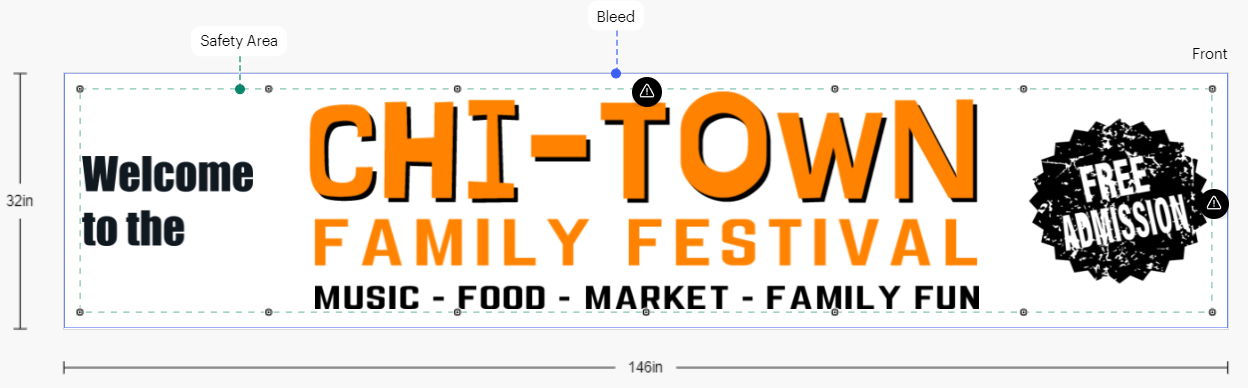 